«04» февраля 2022 года                                                        № 121                                                     с. КрасногорскоеОб определении органа, осуществляющеговедомственный контроль за соблюдением трудового законодательства и иных нормативных правовых актов, содержащих нормы трудового праваВ соответствии со статьей 353.1 Трудового кодекса Российской Федерации, законом Удмуртской Республики от «03» декабря 2014 года № 73-РЗ «О порядке и условиях осуществления в Удмуртской Республике ведомственного контроля за соблюдением трудового законодательства и иных нормативных правовых актов, содержащих нормы трудового права», Правилами подготовки органами, осуществляющими ведомственный контроль, ежегодных планов проведения плановых проверок подведомственных организаций, утвержденными приказом Министерства труда и миграционной политики Удмуртской Республики от «28» ноября 2014 года № 02-02/46, руководствуясь Уставом муниципального образования «Муниципальный округ Красногорский район Удмуртской Республики»,АДМИНИСТРАЦИЯ ПОСТАНОВЛЯЕТ:1. Определить органом, осуществляющим ведомственный контроль за соблюдением трудового законодательства и иных нормативных правовых актов, содержащих нормы трудового права, в подведомственных Администрации муниципального образования «Муниципальный округ Красногорский район Удмуртской Республики» организациях (далее – органы, осуществляющие ведомственный контроль):- в учреждениях, подведомственных в сфере культуры, спорта и молодежной политики - отдел культуры, спорта и молодежной политики Администрации муниципального образования «Муниципальный округ Красногорский район Удмуртской Республики»;- в учреждениях, подведомственных в сфере образования – отдел образования Администрации муниципального образования «Муниципальный округ Красногорский район Удмуртской Республики»;- в иных учреждениях – сектор муниципального контроля Администрации муниципального образования «Муниципальный округ Красногорский район Удмуртской Республики» (по согласованию).2. Органам, осуществляющим ведомственный контроль разработать план проведения плановых проверок подведомственных Администрации муниципального образования «Муниципальный округ Красногорский район Удмуртской Республики» организаций (далее - план) согласно Правил подготовки органами, осуществляющими ведомственный контроль, ежегодных планов проведения плановых проверок подведомственных организаций, утвержденных приказом Министерства труда и миграционной политики Удмуртской Республики от «28» ноября 2014 года № 02-02/46, и направить проект плана для согласования до 10 декабря года, предшествующего году проведения плановых проверок, в орган, уполномоченный Администрацией муниципального образования «Муниципальный округ Красногорский район Удмуртской Республики» рассматривать проекты ежегодных планов проведения проверок на предмет обоснованности включения в них подведомственных организаций.3. При осуществлении ведомственного контроля за соблюдением трудового законодательства и иных нормативных правовых актов, содержащих нормы трудового права, в подведомственных Администрации муниципального образования «Муниципальный округ Красногорский район Удмуртской Республики» организациях, органы, осуществляющие ведомственный контроль, подчиняются непосредственным руководителям.Первый заместительГлавы Администрации муниципального образования «Муниципальный округ Красногорский районУдмуртской Республики»                                                             Н.М.ЧернышоваИсп.Воронова С.С.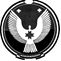 АДМИНИСТРАЦИЯ МУНИЦИПАЛЬНОГО ОБРАЗОВАНИЯ «МУНИЦИПАЛЬНЫЙ ОКРУГ КРАСНОГОРСКИЙ РАЙОНУДМУРТСКОЙ РЕСПУБЛИКИ»«УДМУРТ ЭЛЬКУНЫСЬ КРАСНОГОРСК ЁРОС МУНИЦИПАЛ ОКРУГ» МУНИЦИПАЛ КЫЛДЫТЭТЛЭН АДМИНИСТРАЦИЕЗАДМИНИСТРАЦИЯ МУНИЦИПАЛЬНОГО ОБРАЗОВАНИЯ «МУНИЦИПАЛЬНЫЙ ОКРУГ КРАСНОГОРСКИЙ РАЙОНУДМУРТСКОЙ РЕСПУБЛИКИ»«УДМУРТ ЭЛЬКУНЫСЬ КРАСНОГОРСК ЁРОС МУНИЦИПАЛ ОКРУГ» МУНИЦИПАЛ КЫЛДЫТЭТЛЭН АДМИНИСТРАЦИЕЗАДМИНИСТРАЦИЯ МУНИЦИПАЛЬНОГО ОБРАЗОВАНИЯ «МУНИЦИПАЛЬНЫЙ ОКРУГ КРАСНОГОРСКИЙ РАЙОНУДМУРТСКОЙ РЕСПУБЛИКИ»«УДМУРТ ЭЛЬКУНЫСЬ КРАСНОГОРСК ЁРОС МУНИЦИПАЛ ОКРУГ» МУНИЦИПАЛ КЫЛДЫТЭТЛЭН АДМИНИСТРАЦИЕЗПОСТАНОВЛЕНИЕПОСТАНОВЛЕНИЕПОСТАНОВЛЕНИЕ